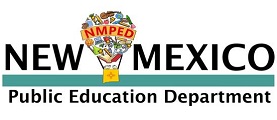 Bilingual Endorsement Licensure ChecklistCoursework Accepted or Degree Conferred in:      Language other than English (example: up to 12 hours is accepted Spanish, Native American, Chinese, etc.)        Culture (Example: history of the Southwest, literature of the Southwest, education across cultures, etc.)        Instructional Methodology of Bilingual Education        Instructional methodology of English language development (ELD)        Parent/community involvement        Language Assessments       Documents Required-Beginning Teachers Official sealed transcripts-(24-36 semester hours) AND  Passage of La PruebaDocuments Required-Adding on an Endorsement to a teaching license Official sealed transcripts-12 semester hours AND Passage of La Prueba OR if TESOL certified Official sealed transcripts-6 semester hours AND Passage of La Prueba OR Be certified by the National Board for Professional Teaching Standards in bilingual education OR
 Current Teaching License from Out of State or Country which reflects endorsement area in which educator is applying forFor office use only: Email sent requesting:       Endorsement Added  Comments:      Licensee’s Name:                                         File Number:                 Application Date:          Issue/Review Date:      Consultant’s Name: License Type:                